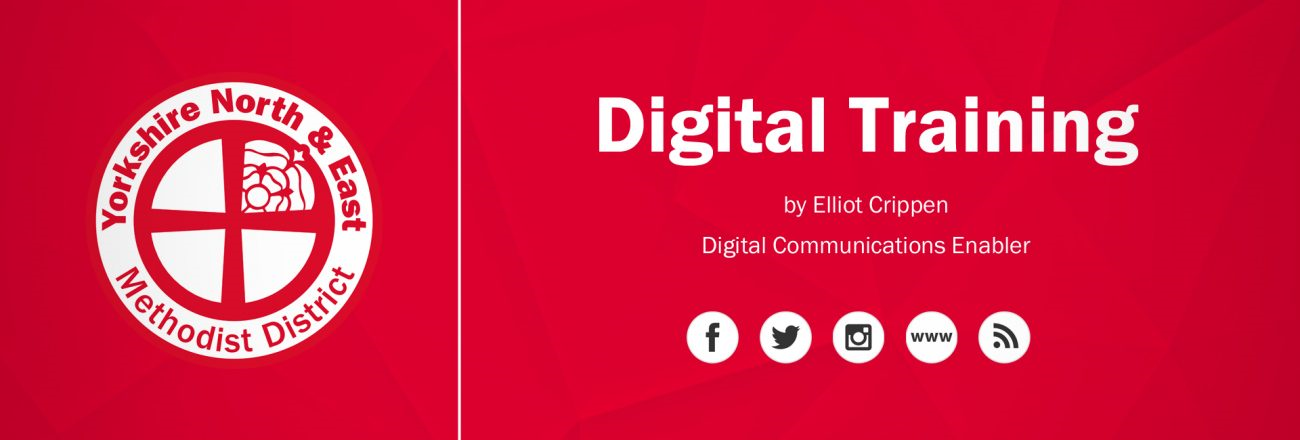 Vacancy – Digital Communications EnablerThe Yorkshire North & East Methodist District is seeking to appoint a full-time Digital Communications Enabler to join the District team on a fixed one-year contract as from 1st September 2019.The role will involve work in the District for 2.5 days per week, 1 day per week with the Connexional Communications Team and 1.5 days with the Connexional Evangelism and Growth Team.Application pack is available from the District Office.Closing date for application: Friday 26th July 2019Interviews to take place: mid-August 2019